МІНІСТЕРСТВО  ОСВІТИ  І  НАУКИДЕПАРТАМЕНТ ОСВІТИ І НАУКИ  ДНІПРОПЕТРОВСЬКОЇ  ОБЛДЕРЖАДМІНІСТРАЦІЇЗЕЛЕНОДОЛЬСЬКИЙ ПРОФЕСІЙНИЙ ЛІЦЕЙН А К А З07.09.2023		                     м. Зеленодольськ			№ 101-к/трПро створення атестаційної комісії та проведення атестації педагогічнихпрацівників ЗПЛ у 2023-2024 роціНа виконання ст. 54 Закону України «Про освіту», ст.45 Закону України «Про професійно-технічну освіту», Типового положення про атестацію педагогічних працівників, затвердженого наказом Міністерства освіти і науки України від 06 жовтня 2010 року за № 930 та затвердженого наказом Міністерстві юстиції України 14.12.2010 року за 1255/18550 ( зі змінами), наказу департаменту освіти і науки облдержадміністрації від 12.08.2021 року № 450-к/тр «Про склад атестаційної комісії ІІІ рівня щодо проведення атестації керівних кадрів, інших педагогічних працівників закладів дошкільної, загально-середньої , позашкільної, професійної (професійно-технічної) освіти, закладів освіти (вищих навчальних закладів І-ІІ рівня акредитації) та інших закладів , установ у 2021/2022 навчальному році»  з метою стимулювання цілеспрямованого безперервного підвищення рівня професійної компетентності педагогічних працівників, росту їх професійної майстерності та  розвитку творчої ініціативи.НАКАЗУЮ:Організувати проведення атестації педагогічних працівників у  2023/2024 навчальному  році та забезпечити своєчасне проходження ними підвищення кваліфікації.Для організації та проведення атестації педагогічних працівників 
створити у навчальному закладі атестаційну комісію І рівня у складі:ЧЛЕНИ КОМІСІЇ:Атестаційній комісії:-    скласти списки педагогічних працівників , які підлягають черговій атестації в 2024 році – до 10 жовтня 2023 року; -закріпити членів атестаційної комісії за педагогічними працівниками, які атестуються, для вивчення їх педагогічної діяльності шляхом відвідування уроків (навчальних занять), позаурочних заходів, вивчення рівня навчальних досягнень здобувачів освіти з предмета, що викладає педагогічний працівник, ознайомлення з навчальною документацією щодо виконання педагогічним працівником своїх посадових обов’язків, його участі у роботі методичних об’єднань, фахових конкурсах та інших заходах, пов’язаних з організацією навчально-виховної роботи–                                                                         до 20 жовтня 2023 року; - розглянути надані заяви педагогічних працівників щодо проходження позачергової атестації (в разі наявності), подання керівника закладу щодо позачергової атестації педпрацівників, які знизили  рівень професійної діяльності (в разі наявності), прийняти  рішення  щодо  перенесення  строку чергової атестації (в разі наявності заяв педпрацівників) –                                                                           до 20 грудня 2023 року; -організувати вивчення документів, що надані педагогічними працівниками до атестаційної комісії та які свідчать про педагогічну майстерність та/або професійні досягнення педагогів (в разі наявності);                                                                           до 01 березня 2024 року; - підготувати характеристики на педагогічних працівників, які атестуються, з урахуванням досягнень у міжатестаційний період –					               до 01-15 березня 2024 року; -  забезпечити своєчасний розгляд звернень педагогічних працівників під час проведення атестації –                                                                                         постійно.Для подачі педагогічними працівники документів,  що засвідчують педагогічну майстерність та/або професійні досягнення педагогів, на розгляд атестаційною комісією - строки подачі – до 01 березня 2024 року.Секретарю атестаційної комісії  Пшелуцькій О.В.:-забезпечити приймання, реєстрацію та зберігання документів, поданих педагогічними працівниками, до розгляду та під час розгляду їх атестаційною комісією;-вести протоколи засідань атестаційної комісії; - забезпечити оприлюднення інформації про діяльність атестаційної комісії шляхом розміщення її на офіційному вебсайті закладу освіти;-повідомляти педагогічних працівників про місце і час проведення засідання атестаційної комісії (у разі запрошення педпрацівників  на засідання);- оформити атестаційні листи у 2 примірниках, видати 1 примірник атестаційного листа педагогічному працівнику,  щодо якого прийнято рішення атестаційною комісією І рівня, під підпис – 								 29 березня 2024 року;-  підготувати узагальнені цифрові звіти за результатами атестації і нагородні матеріали на педагогічних працівників, які за результатами атестації 2024 року заслуговують на заохочення обласними та відомчими заохочувальними відзнаками, та надати їх в департамент освіти і науки облдержадміністрації –                                                                                      до 24 травня 2024 року.6.Підсумкове засідання атестаційної комісії І рівня провести 29.03.2024 року.7.Графік роботи атестаційної комісії на 2023/2024н.р. затвердити (Додаток 1).8.   Координацію роботи за виконанням цього наказу покласти на заступника директора з навчально-виробничої роботи Мінько Ю.Ю. контроль залишаю за собою.В.о. директора			                                                 Тетяна СКОРИКЗ наказом ознайомлені:            СКОРИК  Тетяна     ____________                                                     МІНЬКО  Юлія        ____________                                                    ПШЕЛУЦЬКА Олена____________                                                    ВЕДМІЦЬКА Алла    ____________                                                    КОРЯК Оксана          ____________                                                     ДОЛОМАН Тетяна    ____________                                                     АЛІПОВА Ольга        ____________                                                     СОКРУТ Ніна            ____________Олена ПшелуцькаРозсилка : підшивка, пед. кабінет, кім. майстрів, , заст.дирзНВирРСКОРИК  Тетяна голова атестаційної комісії, в.о. директора ліцею;МІНЬКО  Юліязаступник голови атестаційної комісії, заступник директора з навчально-виробничої роботи;ПШЕЛУЦЬКА Оленасекретар атестаційної комісії, викладач фізики та астрономії;ДОЛОМАН Тетяна заступник директора з навчально-виховної роботи;КОРЯК Оксана голова ради трудового колективуВЕДМІЦЬКА  АллаАЛІПОВА ОльгаСОКРУТ Нінаголовний бухгалтер;інспектор відділу кадрів.викладач спецдисциплін електротехнічного напрямку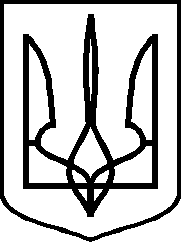 